3. Ο σεβασμός για τον ηθικό νόμο (Α)Α.Θ – Π – Σ – Σ – Σ …Θ – Π>>>> Σ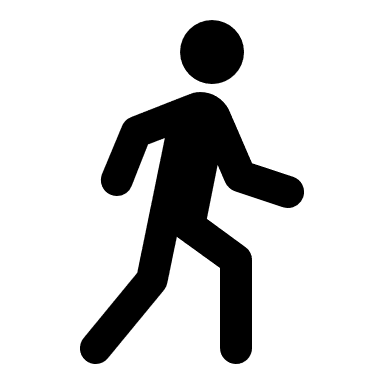 Τύχη – Κλίση – ΣκοπόςΚΑΘΗΚΟΝ>>> - Π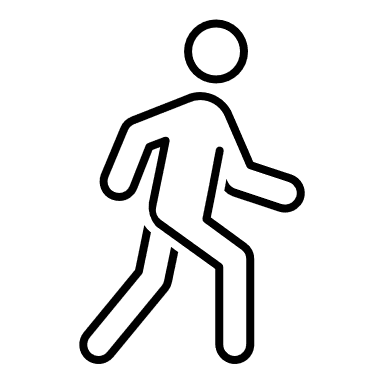 [ΠΑΘΟΛΟΓΙΚΑ ΑΙΤΙΑ]Δεν υπάρχει ηθική τύχηΑντιγεγονική (contrafactual) υπόθεσηB.  φυσικά αίτια >>>> ΣΛόγος >>>>ΠΟ Λόγος είναι η ικανότητα των αρχώνΟι αρχές δεν εξηγούν, αλλά δικαιολογούν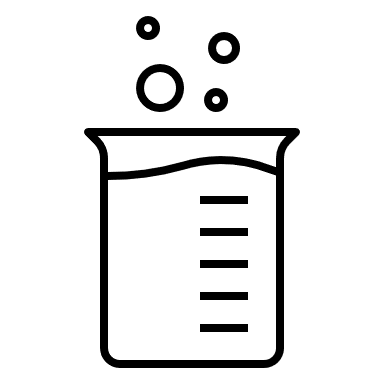 Θεωρητικός συλλογισμόςΜείζων προκείμενη: Όλοι οι άνθρωποι είναι θνητοί (Γενικός Κανόνας)Ελάσσων προκείμενη: Ο Σωκράτης είναι άνθρωπος (Ειδική περίπτωση)Συμπέρασμα: Ο Σωκράτης είναι θνητός (κρίση)Πρακτικός συλλογισμόςΌταν διψάω να πίνω νερό (Γενικός Κανόνας / Προστακτική)Τώρα διψάω (Ειδική περίπτωση)Τώρα να πιω νερο (πράξη)Η μείζων προκείμενη ονομάζεται ΓΝΩΜΟΝΑΣΚάθε πράξει έχει γνώμοναΤο έλλογο ον μπορεί να δώσει λόγο.Γ. Ο γνώμονας είναι μια υποκειμενική αρχήΟ νόμος είναι  μια αντικειμενική αρχήΠράττω από καθήκον = προσδιορίζομαι από τον ηθικό νόμοΠρόβλημα: Στρέφομαι συναισθηματικά προς τον νόμο, αλλά τα συναισθήματα πρέπει να αποκλειστούνΛύση: Προσδιορίζομαι από το νόμο, αλλά αυτός δεν προσδιορίζει ένα αντικείμενο ή κατάσταση πραγμάτων«Καθήκον είναι η αναγκαιότητα μιας πράξης από σεβασμό προς τον ηθικό νόμο».Δ. Ο σεβασμός είναι ένα διττό συναίσθημαΟ σεβασμός είναι αποτέλεσμα όχι αίτιο του καθορισμού από τον ηθικό νόμοΟ ίδιος προσδιορίζομαι από τον ηθικό νόμοΟ σεβασμός έχει ως μόνο αντικείμενο τον ηθικό νόμο.